2023年语音学与大脑神经机制高级研讨会缴费流程为方便参会老师同学缴费，上海交通大学现开通“2023年语音学与大脑神经机制高级研讨会（会程3天）”缴费平台。此次会议费只能在网上缴费，缴费时间为即日起至7月2日，缴费后电子发票在会后发到大家预留邮箱。网上缴费截止时间为2023年7月2日。缴费流程如下：登陆上海交通大学网上缴费平台并进行注册，网址：http://www.jdcw.sjtu.edu.cn/payment/注册后请登陆，选择相应的会程，如：   选择“2023年语音学与大脑神经机制高级研讨会线上参会教师”，然后点击右下角的“支付”，如下图：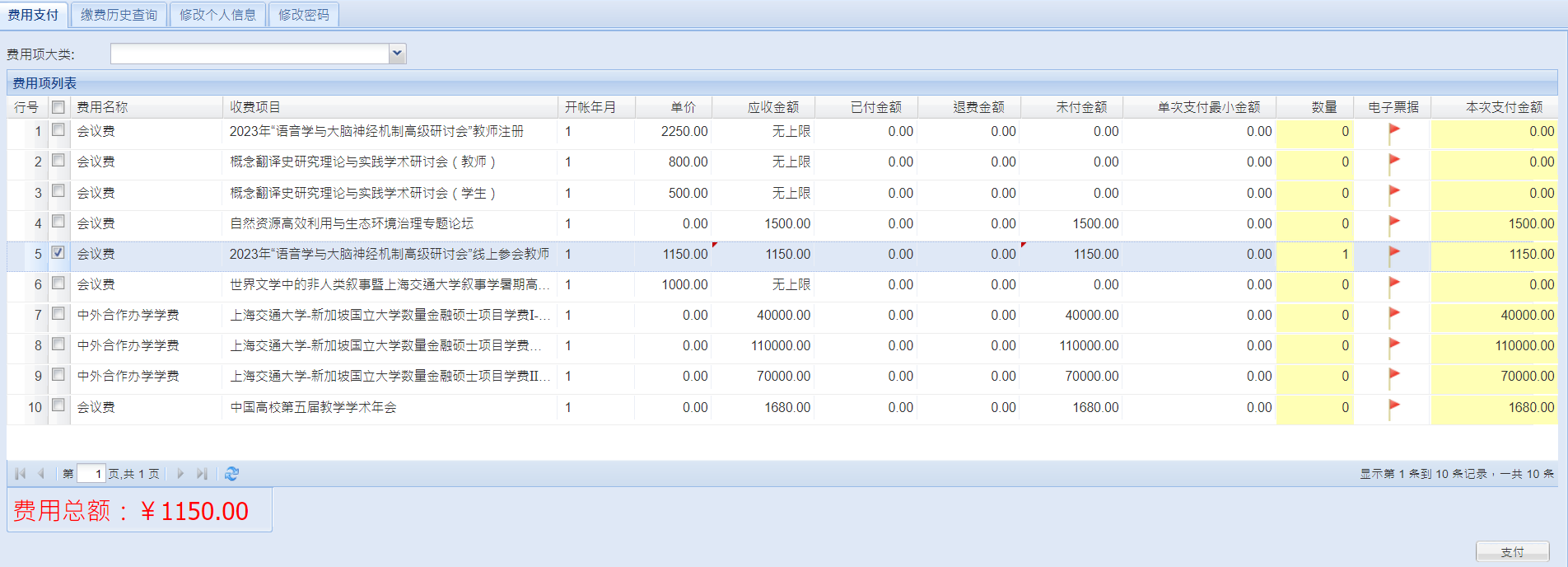 点击“支付”后出现如下界面：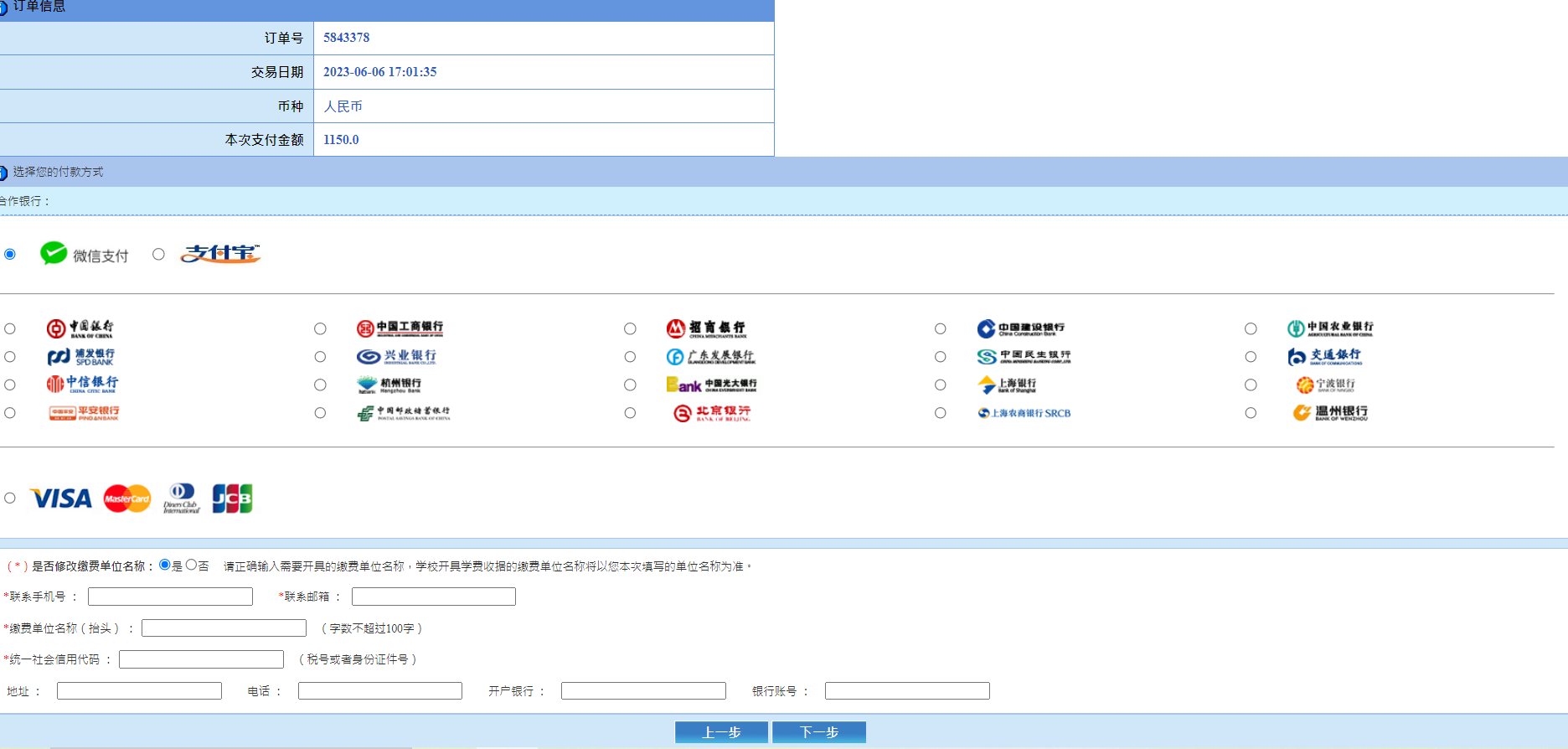 点击支付方式（微信或支付宝）或银行名称，并在左下角填入发票信息。对发票有要求的学员需要修改缴费单位名称，此缴费单位名称将会作为发票抬头。如不修改，则默认为注册名字。发票一经开出，不退不换。填写好缴费单位名称后，点击“下一步”即进入相应银行的支付页面，完成付款即可。详情请咨询：周老师电话: 13524897957  电子邮箱：zhouanqin@sjtu.edu.cn上海交通大学外国语学院2023年5月4日